О регистрации Устава территориального общественного самоуправления "Северный"В целях осуществления гражданами, проживающими на территории Пучежского городского поселения Пучежского муниципального района Ивановской области, собственных инициатив по вопросам местного значения, на основании Федерального закона от 06.10.2003 № 131-ФЗ "Об общих принципах организации местного самоуправления в Российской Федерации", Устава Пучежского городского поселения Пучежского муниципального района Ивановской области, решений Совета Пучежского городского поселения Пучежского муниципального района от 27.02.2020 г. № 195 «Об утверждении Положения о территориальном общественном самоуправлении на территории Пучежского городского поселения Пучежского муниципального района Ивановской области», от 20.09.2022 г. № 79 «Об установлении границ территории осуществления территориального общественного самоуправления «Северный» в Пучежском городском поселении Пучежского муниципального района Ивановской области»постановляет:1. Зарегистрировать Устав территориального общественного самоуправления (далее – ТОС) "Северный", утвержденный собранием жителей у дома № 3 по ул.Северная г.Пучежа от 02.10.2022 г.2. Внести запись о регистрации Устава территориального общественного самоуправления "Северный" в реестр ТОС.3. Опубликовать настоящее постановление в «Правовом вестнике Пучежского муниципального района» и разместить на официальном сайте администрации Пучежского муниципального района в сети интернет. 4. Настоящее постановление вступает в силу после его официального опубликования.5. Контроль за выполнением настоящего постановления возложить на заместителя главы администрации по организационной работе  С.Г.Бабанова.Глава Пучежского муниципального  района                                    И.Н. Шипков        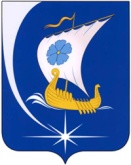 Администрация Пучежского муниципального района Ивановской области П О С Т А Н О В Л Е Н И ЕАдминистрация Пучежского муниципального района Ивановской области П О С Т А Н О В Л Е Н И Е       от  11.10.2022  №  570 - п г. Пучежг. Пучеж